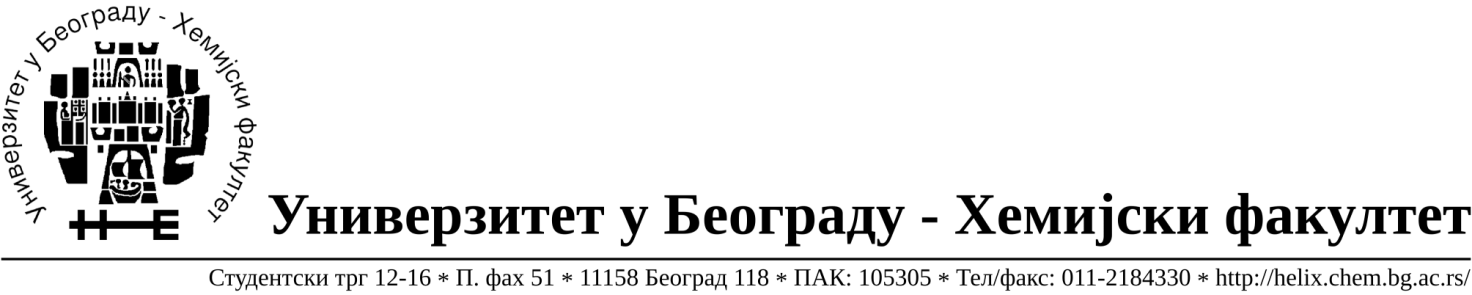 На захтев (питање)потенцијалног понуђача, овим путем достављамо тражена појашњења (одговор) у вези ЈНМВ 4/19, материјал за молерске и зидарске радове на текућем одржавању зграде. Ставка 169  бетон двокомпонентни 25 кг на страни 10Питање:Детаљније појашњење о двокомпонентном бетону који се тражи?Шта је компонента 1 а шта компонента 2? Бетон се састоји од следећих компоненти: агрегат, цемент, вода, адитивОдговор:Kомпоненте бетона су агрегат и цемент.Питање:Где се овакав бетон примењује?Одговор:Бетон се примењује у унутрашњим радовима.Питање:Kоје притисне чврстоће би бетон требало да задовољи?Одговор:На бетон се поставља паркет куповали смо га у кантама али смо обавештени да се не производи више у кантама већ у џаковима.У Београду, 27.02.2019.год.